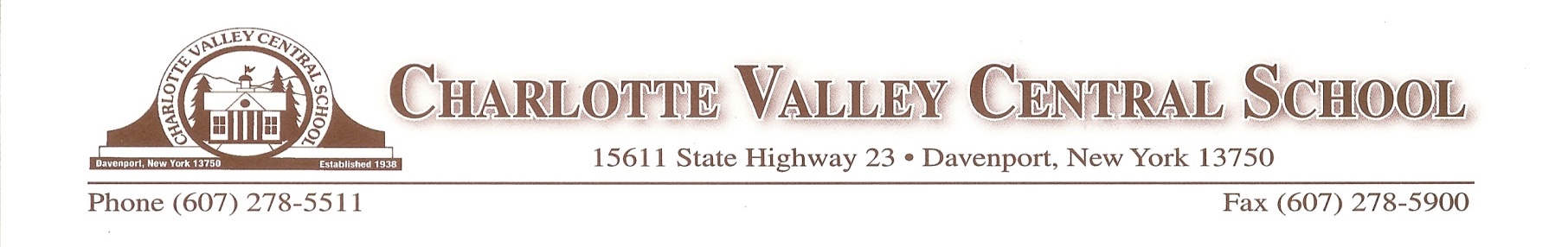 Registration Form-Summer School 2018Note: Please submit completed form to:Charlotte Valley Central School15611 State Highway 23Davenport, NY 13750SCHOOL INFORMATION – To be completed by school personnel at the school in which non-resident parent/guardianrequests enrollment.            CHECK ALL THAT APPLY:     IEP __      504 __     Home District CSE Chair _____________________________Preferred Language:	English	Other ___________________________Race: ___________________________________________________________(American Indian or Alaska Native; Asian; Black or African American; Hispanic or Latino; Native Hawaiian or Pacific Islander; White)Registration Fees/TuitionCharlotte Valley Students: FreePermission Granted to Take the Subjects Below:Permission Granted To Take The Following Regents:The NYS Education Department requires that students taking August Regents provide proof of identification.  Identification documents we will accept are: picture ID from Motor Vehicles or your school or a letter from your Guidance Counselor witnessing your signature.  No student will be admitted to a walk in Regents Exam or RCT without one of the above.  No registrations will be accepted after July 6, 2017.Student ID # Student ID # Social Security NumberSocial Security NumberSocial Security NumberSocial Security NumberBirth DateBirth DateSchool YearSummer 2018School YearSummer 2018School YearSummer 2018Students Last NameStudents Last NameStudents Last NameStudents Last NameStudents First NameStudents First NameStudents First NameStudents First NameStudents First NameStudents First NameM.I.Student’s Home AddressStudent’s Home AddressStudent’s Home AddressStudent’s Home AddressStudent’s Home AddressStudent’s Home AddressStudent’s Home AddressStudent’s Home Telephone NumberStudent’s Home Telephone NumberStudent’s Home Telephone NumberStudent’s Home Telephone NumberCityCityCityCityCityCityCityStateStateZipZip Name Name Name Name Name Name NameHome District Telephone NumberHome District Telephone NumberHome District Telephone NumberHome District Telephone NumberParent/Guardian NameParent/Guardian NameParent/Guardian NameParent/Guardian NameParent/Guardian NameParent/Guardian NameParent/Guardian NameParent/Guardian Home Telephone #Parent/Guardian Home Telephone #Parent/Guardian Home Telephone #Parent/Guardian Home Telephone #AddressCityCityStateStateZipZipParent/Guardian Work Telephone #Parent/Guardian Work Telephone #Parent/Guardian Work Telephone #Parent/Guardian Work Telephone #Prepared By (Print Name & Title)Date PreparedTelephone NumberTelephone NumberSite Name (School Name)Student GradeClassClassSchool AddressCityStateZipClasses Needed:  Select only one from each session belowSession 1)Session 2) Session One (8:00 a.m. – 10:00 a.m.)Session Two (10:15 a.m. – 12:15 a.m.)English 10Global IGeometryLiving Environment Global IIAlgebra IEnglish 9Earth ScienceSubject and Grade LevelTaken for 1st TimeRepeatPrevious GradeTaking Regents with this Subject – Yes or No?First Course:Second Course:Science Lab Completed: _____________________________________  Yes____  No ____  N/A ___Science Lab Completed: _____________________________________  Yes____  No ____  N/A ___Science Lab Completed: _____________________________________  Yes____  No ____  N/A ___Science Lab Completed: _____________________________________  Yes____  No ____  N/A ___Science Lab Completed: _____________________________________  Yes____  No ____  N/A ___Approved by ________________________________________________     Date ___________________________                             Signature of Home School Principal or Counselor Print Name   ________________________________________________                                 Signature of Home School Principal or Counselor Approved by ________________________________________________     Date ___________________________                             Signature of Home School Principal or Counselor Print Name   ________________________________________________                                 Signature of Home School Principal or Counselor Approved by ________________________________________________     Date ___________________________                             Signature of Home School Principal or Counselor Print Name   ________________________________________________                                 Signature of Home School Principal or Counselor Approved by ________________________________________________     Date ___________________________                             Signature of Home School Principal or Counselor Print Name   ________________________________________________                                 Signature of Home School Principal or Counselor Approved by ________________________________________________     Date ___________________________                             Signature of Home School Principal or Counselor Print Name   ________________________________________________                                 Signature of Home School Principal or Counselor Taken for 1st TimeRepeatPervious Date TakenPrevious GradeScience Practical Points if ESAugust Regents Grade (Do not write in this space)AM Exams:1.2.3.PM Exams:1.2.3.Approved by ________________________________________________     Date ___________________________                             Signature of Home School Principal or Counselor Print Name   ________________________________________________                                 Signature of Home School Principal or Counselor Approved by ________________________________________________     Date ___________________________                             Signature of Home School Principal or Counselor Print Name   ________________________________________________                                 Signature of Home School Principal or Counselor Approved by ________________________________________________     Date ___________________________                             Signature of Home School Principal or Counselor Print Name   ________________________________________________                                 Signature of Home School Principal or Counselor Approved by ________________________________________________     Date ___________________________                             Signature of Home School Principal or Counselor Print Name   ________________________________________________                                 Signature of Home School Principal or Counselor Approved by ________________________________________________     Date ___________________________                             Signature of Home School Principal or Counselor Print Name   ________________________________________________                                 Signature of Home School Principal or Counselor Approved by ________________________________________________     Date ___________________________                             Signature of Home School Principal or Counselor Print Name   ________________________________________________                                 Signature of Home School Principal or Counselor Approved by ________________________________________________     Date ___________________________                             Signature of Home School Principal or Counselor Print Name   ________________________________________________                                 Signature of Home School Principal or Counselor 